El Significado del Velo7/05/22Quitar el veloEn el Código de Derecho Canónico de 1983, que es el que está vigente hoy en día, no se reeditó el canon en lo concerniente a tener que llevar velo.Lucas 12:2 “pues nada hay cubierto que no llegue a descubrirse, ni nada escondido que no llegue a saberse.Jesús crucificado desnudo.16/11/10 (p.56, Las almas víctimas ocultas de Dios son su ejército para la gran batalla que ha comenzado)Ven al pie de la cruz… Quitaré el velo que cubre los ojos de tu alma para que puedas ver lo que pocos son capaces de ver. Verás la nueva Jerusalén en todo su esplendor. Ella, más preciosa que el oro o los diamantes, será tuya para que la poseas. Permíteme quitar la viga de tus ojos que te impide contemplar la gloria de Dios ante ti... Toca Mis pies, bendice Mis pies con tus besos y límpialos con tus lágrimas. El Espíritu Santo llevó a María Magdalena a este acto de amor...12/12/11 (pág. 115)Primer día del retiro, Fiesta de Nuestra Señora de GuadalupeYo Soy el Camino, Preparando el Reino del Espíritu Santo… La gracia se construye sobre la gracia, pero también cada gracia quita un velo que impide que los ojos de tu alma vean la gloria de Dios ante ti y la oscuridad que te impide escuchar el susurro de Dios dentro de ti…Mateo 15:19 “porque del corazón salen pensamientos perversos, homicidios, adulterios, fornicaciones, robos, difamaciones, blasfemias.” 30/09/19 (pág.242)El miedo ya no los dominaba… Hasta el día de hoy, el Misterio de la Cruz continúa velado para la mayoría de las personas porque no están dispuestas a permitir que el Espíritu traspase su orgullo, control, terquedad, susplanes y a ellas mismas…20/01/222do Clavo- emocionesLa purificación del corazón humano solo puede realizarse por medio de la gracia divina obtenida a través de Mi muerte y resurrección. Se requiere de un alma que permita que Mi gracia revele sus muchos patrones de pecado revestidos de falsa piedad y bondad. Despojarse de toda oscuridad, que es todo lo que no es amor puro, es un proceso largo y difícil para el alma humana. Requiere un Fiat continuo del alma: “Hágase en mí según tu voluntad”.Mateo 23:5 “Todo lo que hacen es para que los vea la gente: alargan las filacterias y agrandan las orlas del manto.”“Haciendo nuevas todas las cosas”Estamos haciendo nuevas todas las cosas por medio de Mi Sangre y la sangre de Mis almas víctimas. Mayo 2016Sancta Sanctorum -- La cortina (el velo) del templo se rasgó de arriba a abajo en el momento en que Jesús muere en la Cruz.  Un nuevo tipo de velo que representa la nueva Eva, intimidad, reverencia, verdadera humildadSodoma y Gomorra – Lot & su esposa “no mires atrás”Ejemplo: grieta en la custodia15/8/12 (pág. 150)Fiesta de la AsunciónTraje de novia interno de las Madres de la CruzEstas son las palabras de nuestra Santísima Madre describiendo el significado del velo y el traje de novia que llevan interiormente las MDC: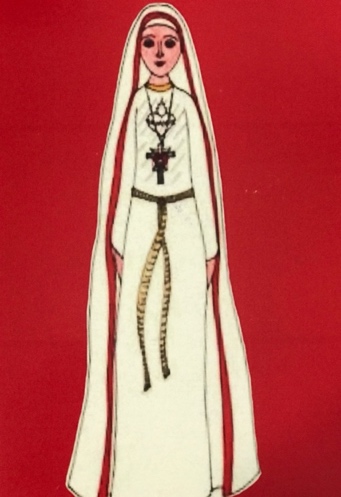 El velo significa unión esponsal. El cubrir vuestro cabello significa que le pertenecéis totalmente a Dios; ya no sois de este mundo. Ahora vivís ante la mirada del Padre al pie de Su trono. El velo y el hábito (el traje de novia) son todos blancos y rojos, simbolizando el amor y la misericordia del Sagrado Corazón de Jesús. Vivís consumidas en el Sagrado Corazón de Jesús.La longitud del velo simboliza las alas del Espíritu Santo. Como esposas de Jesucristo, sois también esposas del Espíritu Santo. Vivís a la sombra de Sus alas que os envuelven en Su amor puro. Sus alas os cubren ya que vivís ante el trono del Padre. Sus alas os protegen de las acechanzas del maligno. Sus alas os elevan para recibir el beso de unión de vuestro Amado. Sus alas os llevan al cielo para vivir con los ángeles y los santos por toda la eternidad.24/2/14 (pág. 185)Significado del velo para las MDCMientras rezaba ante el Santísimo Sacramento, me veía interiormente arrodillada contemplando el rostro de Jesús crucificado. Entonces María se puso a mi lado y colocó un velo sobre mi cabeza, y comenzó a enseñarme sobre el significado del velo para las mujeres. Yo no estaba escribiendo mientras que ella hablaba; Yo solo estaba escuchando. Esto es lo que escribí de lo que recordé después:•Velo: consagradas a Dios; puras, silenciosas, consoladoras del Sagrado Corazón de Jesús• Nosotras (MDC) recibimos la Sangre preciosa que cayó a la tierra; la Sangre desechada por las almas endurecidas.• María recogió la Sangre en el suelo (como en la película La Pasión de Cristo), la Sangre que sería pisoteada, olvidada... Este paño blanco que María usó empapado en la Preciosa Sangre de Jesús es el velo de las MDC.• Llevamos sobre nuestras cabezas la Sangre que las almas están rechazando.• Sufrimos oculto en nuestro corazón la dureza de corazón de muchas almas.• Estamos cubiertas, ungidas, por la Sangre preciosa rechazada por las almas endurecidas.• Vivimos consumidas en estos dolores ocultos, que son los gemidos del Sagrado Corazón de Jesús.• Contemplamos a Abba mientras Él contempla a Sus hijas consagradas en la Sangre rechazada de Su Hijo, y suplicamos, en los gemidos de Cristo, por gracias para las almas más endurecidas.IIINo Podemos ir atrás, tenemos que ir adelante hacia el “nuevo amanecer” , “Reino Eucarístico”… Visión de San  Juan Bosco Lucas 17:33 “El que pretenda guardar su vida, la perderá; y el que la pierda, la recobrará. 2/6/12 (pág. 138)Primer sábado, María visita a las MDCRecibiendo la corona de espinasMientras las MDC rezaban el rosario, María vino a mí interiormente... En sus manos sostenía una corona de espinas. Cuando me presentó la corona de espinas, recibí el entendimiento de que la corona de espinas de Jesús era la misma corona de espinas de María. Vi los Dos Corazones en el centro de la corona como UNO.Entonces me vi de pie junto a María, sosteniendo con mis dos manos la corona de espinas. Vi a todas las MDC arrodilladas mientras rezaban el rosario; llevaban velos blancos y túnicas blancas. María quería colocar la corona de espinas en la cabeza de cada madre, pero cuando comenzamos a caminar hacia las madres, vaciló. Le pregunté: "Madre, ¿qué sucede?"María explicó que cada madre necesitaba recibir la corona dando su “fíat”. Le dije a María que todas las madres habían dado su fíat para ser almas víctimas, pero María me hizo comprender que nuestro fíat hay que vivirlo en cada momento, en cada prueba, en cada sufrimiento y en cada adversidad. Ella no nos va a bendecir con cada espina si no la recibimos.Compartí esto con todas las madres, y luego María le colocó la corona a cada madre. Yo le iba dando la corona y ella la iba poniendo en la cabeza de cada madre.Entonces vi sangre goteando por todos los rostros y vestidos de todas las madres. Cuando las vi a todas con la blancura de la pureza, eran hermosas, pero ahora empapadas de sangre, se asemejaban a la belleza de Jesús. En ese preciso momento, María desapareció, y una fuerza inmensa atrajo a todas las madres cubiertas de sangre hacia Jesús Crucificado en la Cruz. Vi a las madres como lirios blancos alrededor del pie de la Cruz y se unían, por medio de su sangre en el sufrimiento, a Jesús Crucificado...A través de esta visita y experiencia, María nos fue formando a nosotras, ¡las MDC! Ella nos enseñó el valor de cada espina. No podríamos derramar nuestra sangre sin que las espinas penetraran en nuestros corazones. El don de la corona de espinas nos hizo asemejarnos a la belleza de Jesús crucificado. Estábamos hermosas cuando vi a las madres vestidas de blanco, pero no fue hasta que recibimos las espinas y comenzamos a sangrar que nos asemejamos a la belleza de Jesucristo. Fue entonces cuando fuimos atraídas por el poder del Espíritu Santo a la unidad con Jesús Crucificado y nuestras vidas se convirtieron, a través de las manos de María, en un obsequio de dulce fragancia para el Padre.También nos enseñó que la corona se nos presenta como un OBSEQUIO. María no puede coronarnos sin nuestro “fíat”; por lo tanto, debemos vivir nuestro fíat en cada instante de nuestra vida. ¡María hoy estaba perfeccionando y purificando nuestro fíat!9/7/13 (pág. 173)Martirio blancoAnoche, mientras rezaba el rosario con mi familia, sentí interiormente la presencia de Jesús. Él estaba en Su Cuerpo glorificado, vestido con una túnica blanca. Entré en la mirada de Sus ojos. Caminé unos pasos detrás de Él, y vestía una túnica blanca y un velo…Esta mañana después de Misa, mientras rezábamos el rosario, Jesús vino a mí de la misma manera que anoche. Él me dijo, "sígueme". Le respondí a mi Señor: "Concédeme tu gracia, porque sin ti no puedo hacer nada..." Me he sentido tan fatigada y enferma durante las últimas semanas. Parece como si no pudiese llevar nada a cabo. Escribir un correo electrónico parece ser una tarea imposible. Siento completa debilidad, física y mentalmente.Seguí caminando hacia mi Amado con mis ojos fijos en Su mirada. ¡Él es tan hermoso! Por medio del poder de Su mirada, mi corazón se inundó de amor y la comprensión de que, como esposa de la Preciosísima Sangre de  mi Señor, Él desea que yo recoja Sus lágrimas de dolor por nuestros hijos e hijas y que lo acompañe en Sus sufrimientos.Luego señaló, y al mirar vi una gran cruz blanca que se alzaba como si estuviera en el suelo. Mis ojos continuaron fijos en Su mirada. Entonces me vi clavada en la cruz blanca con mi túnica y mi velo blancos ondeando, como si soplara un viento. Jesús estaba parado al pie de la Cruz mirándome como si fuera Su sacrificio al Padre. Levantó Sus manos al Cielo, presentándome al Padre como Su sacrificio vivo. Vi tres Luces poderosas y distintas (entre sí) que venían del cielo hacia mí: las Luces del Padre, del Hijo y del Espíritu Santo. A continuación, estas Luces como una, pero distintas, irradiaron desde mí. Jesús dijo después: "Cree en el poder del martirio del corazón". Entendí que se refería al martirio blanco. Entonces Jesús me explicó que el Padre está usando este martirio puro como gracia para la pureza de Sus hijos (sacerdotes).